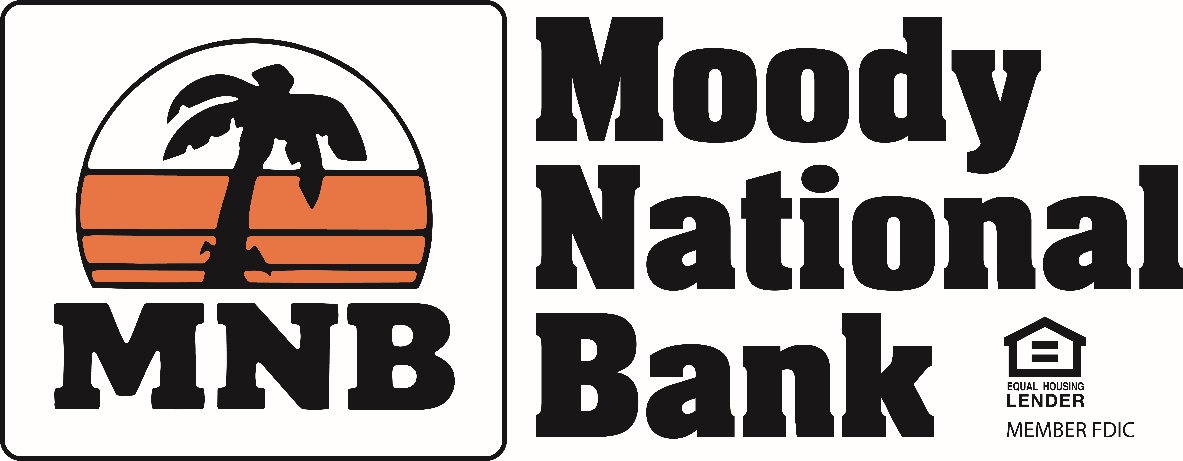 MARY CECILE CHAMBERS SCHOLARSHIPApplication Information and InstructionsThe purpose of the Mary Cecile Chambers Scholarship is to provide financial support for qualified students who desire to attend college, and is renewable up to a maximum of four years, or up to the time a Bachelor’s Degree is obtained if earlier, provided that student recipients continue to satisfy the terms and conditions below. Scholarship awards pay $2,500 per semester (Spring and Fall semesters only) towards a student’s tuition, fees, books, supplies, and on campus housing costs, and are mailed directly to the college or university or educational institution (no refunds or monies are to be issued to the student).ELIGIBILITY CRITERIA:Applicant must be a male student and resident of the State of Texas (as such residency is defined in the “Additional Terms and Conditions” section below).Applicant must have a minimum grade point average of 75. Applicant must not have a criminal record (excluding minor traffic offenses).Applicant (or any immediate family member, or any person in the same household) must not be an employee or director of Moody National Bank.Applicants may attend college, vocational or trade school, and must be enrolled in nine or more hours each Spring and Fall semester, and maintain a 2.50 Cumulative GPA.  If GPA falls below 2.50 in a semester, the student will be in probation status.  If GPA is below 2.50 for two consecutive semesters, or if the student does not maintain nine or more hours in any Spring or Fall semester, the scholarship may be withdrawn at the discretion of the scholarship committee, in which case no further scholarship payments will be made.  After a withdrawal of a scholarship, the student may re-apply for the scholarship during the first calendar quarter of the following year. Any re-application will also require that the student write and submit a letter explaining his grades, or his failure to maintain nine hours, and his plan for personal improvement.PROCEDURES FOR APPLYING:The Student Section of the Application is to be completed in English by the student, typed or handwritten. All items should be completed, leaving no blanks. Please attach a letter of recommendation from your counselor or a teacher.  The Parent(s) or Legal Guardian’s Section should be completed by the Parent(s) or Legal Guardian.  All items should be completed, leaving no blanks.  Verification of financial information is to be provided from a recent FAFSA Student Aid Report; or copies of Tax Returns and/or W2 Statements, proof of Government Assistance, and/or Child Support.  All financial information is confidential, and may be viewed only by the scholarship supervisor, the scholarship committee and representatives of the scholarship fund’s trustee.  Please make sure the application has been signed by you and your Parent(s) or Legal Guardian after it has been completed.Return the completed Application and other requested information by April 1, 2024, to admin@marycecilechambersscholarship.org.  Currently enrolled college students attach transcript only.  The scholarship committee assumes no responsibility for lost, late, misdirected or unintelligible submissions, or for any computer system, phone line, hardware, software or program malfunctions, or other errors, failures or delays in connection with the submission of any application. Scholarships will be awarded on or before May 1, 2024. Notification will be sent to the student.  Student applicants who are awarded scholarships will have 15 days from the date of an award notice to return a properly completed Scholarship Confirmation to accept the award.  ADDITIONAL TERMS AND CONDITIONS:Texas Residency.  A male student will be considered a Texas resident for the purposes of this scholarship if he satisfies one or both of the following requirements:He has graduated from a public or accredited private high school in the State of Texas or received the equivalent of a high school diploma in this state, including the successful completion of nontraditional secondary education, and he has resided in this state for the 12 months preceding enrollment in the institution for which he seeks this scholarship; and/orHe has established domicile in this state under the rules of the Texas Higher Education Coordinating Board.Taxes.  Any federal, state or local taxes payable as a result of any scholarship award to the student are the responsibility of the student.Award Decisions.  Scholarships are awarded at the discretion of the scholarship committee.  Scholarships will be in the form of checks made payable to the student’s college, vocational, or trade school attended for the Fall semester and Spring semester each year for a maximum of four years, provided that the student remains eligible.  The decisions of the scholarship committee (including, without limitation, decisions regarding the awarding or denial of a scholarship, the amount of any scholarship awarded, and the withdrawal and termination of a scholarship for failure to maintain eligibility) shall be final, non-reviewable and binding in all respects.  General Release and Indemnification  The student applicant and his parent(s)/guardian(s) agree to defend, release and hold harmless the scholarship supervisor, the scholarship committee and the scholarship fund’s trustee (Moody National Bank) from and against any and all claims, demands, suits, proceedings, liabilities, judgments, losses, damages, expenses and costs of any kind or nature (including without limitation reasonable attorneys’ fees) assessed or incurred by the Mary Cecile Chambers Scholarship Fund, the scholarship supervisor, the scholarship committee and/or the scholarship fund’s trustee directly or indirectly arising out the scholarship application process or the awarding of a scholarship to the student applicant, excepting only the amount of any scholarship awarded.  If he wins a scholarship, the student applicant and his parent(s)/guardian(s) hereby consent and grant a fully paid-up license to the use of his name, city of residence, institution(s) attended, likeness and biographical information by the scholarship committee for purposes of advertising and promoting the scholarship in any and all media now or hereafter known throughout the world in perpetuity, without additional compensation, notification or permission, unless prohibited by law.Violation of Terms and Conditions.  The awarding of any scholarship, and the continued eligibility for payments under an awarded scholarship, are contingent upon full compliance with the terms and conditions hereof.  Submission of dishonest, incomplete, inaccurate, false or falsified information or documentation required in connection with this application or in the future may result in disqualification or withdrawal of any existing scholarship. Privacy.  By submitting an application, the student applicant acknowledges that the scholarship committee may also call and/or send him information that pertains to the application or the scholarship.  Further, the student and his parent(s)/guardian(s) authorize the scholarship committee to share information submitted in connection with the application to the scholarship fund trustee and its representatives for the purposes of administering and promoting the scholarship. Except as otherwise stated herein, none of the information that the student applicant and his parents or legal guardians provide in an application or in the supporting materials will be distributed, sold, or otherwise provided to any third parties. Ownership of Application.  Completed scholarship applications become the exclusive property of the scholarship committee upon receipt.No Assignment.  Scholarships awarded may not be assigned or transferred except with the consent of the scholarship committee.Governing Law.  This scholarship application and the scholarship is governed by the laws of the State of Texas without reference to its principles of conflicts of laws.  The scholarship contest is void where prohibited.Survival.  All terms and conditions of this Application Information, Instructions, and Terms and Conditions document shall survive and remain in full force and effect following the award of and any withdrawal of any scholarship.  RETURN APPLICATION AND REQUESTED INFORMATION TO:admin@marycecilechambersscholarship.orgATT:  Claire Wilkins, Scholarship SupervisorOr mail to: 1319 24th Street, Galveston, TX  77550MARY CECILE CHAMBERS SCHOLARSHIP2024 APPLICATIONSTUDENT’S NAME: 											(Last)	(First)			(Middle)SOCIAL SECURITY NUMBER: 									HIGH SCHOOL:											INSTRUCTIONS:Take your time in completing this application, giving full consideration to each answer.  Incomplete or deliberately misleading information will lead to automatic disqualification.Complete all items, leaving no blanks. If an item is not applicable, write “n/a”, if none, write “none”.Use supplemental pages for any additional comments you may wish to make in order to complete the questions. Number your additional comments to correspond to the number of the questions on the applications.RETURN THE FOLLOWING ITEMS ALONG WITH THE COMPLETED APPLICATION:A copy of your TranscriptSAT/ACT Scores – if applicableA Letter of Recommendation from your Counselor or other teacherResume (optional)Recent FAFSA Student Aid Report; or the following:Copies of Parent(s)/Guardians Tax Returns (Prior year if current year is not available)W2 StatementsProof of Government Assistance and/or Child Support if applicableThis Section to be Completed by Scholarship Supervisor:		ACCEPTED			 DENIED 			 (REASON)STUDENT SECTIONGENERAL INFORMATION:Name: 												     (Last)		     (First)			(Middle)Home Address: 									County, City, State, Zip: 								Home Telephone: 	 Social Security #:  		Date of Birth:			 Marital Status:   					Do you have any children or persons financially dependent on you, if so, how many? 		Do you personally have any source of income (other than from parents), if so, what is the source and amount?							B.	EDUCATIONAL EXPERIENCE AND PLANS:High School/College presently attending: 						Have you ever been convicted of a crime (not including minor traffic violations)? If yes, please explain: 									List any school and community activities participated in during the past two years: ____________________________________________________________          ____________________________________________________________What College, Vocational or Trade school do you wish to attend:First Choice: 							Major: 			If you have been awarded a scholarship(s) from another organization, please list the name and the amount of the scholarship(s).__________________________________________________________________Describe any employment (paid job) or volunteer work that you have done while attending high school:C.	FAMILY INFORMATION:You Live with:	 		Mother	 	Father	 	GuardianOther, please explain  						Provide the names of the people who live in your household, their relation to you and their age.Has anyone in your family ever been awarded a scholarship from the Mary Cecile Chambers Trust?If yes, name:   						PARENT SECTIOND.	GENERAL INFORMATION (this section is to be filled out by the Parent(s)):Applicant’s Father:  ________________________________________________Home Address: 										Parents Marital Status: 				Spouse’s Name: ____________________________________________________Home Phone: 					 	Work Phone:  				Name and Address of Employer: 														Years with Company:  _______________________________________________Occupation, Title, Rank:  _____________________________________________Applicant’s Mother: _________________________________________________	Home Address:     									Parents’ Marital Status:  				Spouse’s Name: 		Home Phone: 					    Work Phone:  				Name and Address of Employer:  								Years with Company: _______________________________________________         		Occupation, Title, Rank:  _____________________________________________E.	FINANCIAL INFORMATION:Please provide the following Income information as it applies to your family.Father’s annual salary/wages: $ 							Mother’s annual salary/wages: $							 Welfare, V.A. Benefits $ 								Child Support: $ 									Social Security or other benefits: $ 							Income from Mutual Funds, Stocks, etc.: $ 						Funds set aside for College by Parent(s) or Legal Guardian: $________________Funds set aside for College by Student: $________________________________Current amount in Checking Account(s): $_______________________________Current amount in Savings Account(s): $ 						Please provide the following Debt information as it applies to your family.Home: 		Rent 					Own: 				Monthly Payments: $ 							Mortgage Balance:   $ 						Other Real Estate:			Monthly Payments:  $ 										Mortgage Balance:   $ 						The number of vehicles, make, model, and the monthly payment amount:$ 				Description:  					$ 				Description:  					$ 				Description:  					$ 				Description:  					$ 				Description:  					Unusual Expenses and Other Liabilities (Medical Expense, Private Schools, Loans, etc.):$ 				Description:  					$ 				Description:  					$ 				Description:  					Total credit card debt:   		 Total monthly payments:   			STUDENT CERTIFICATION AND RELEASE: I hereby apply for a scholarship from the Mary Cecile Chambers Scholarship Fund to assist exclusively in the payment of my educational expenses while in full-time (credit hours) attendance at the educational institution of my choice during the academic year. The information in this application is true and correct to the best of my knowledge and belief. Further, I certify that I meet all of the scholarship requirements set forth in “Basic Eligibility Requirements” section of the Application Information, Instructions, and Terms and Conditions and that I intend to attend college, vocational or trade school on a full-time basis, and maintain nine (9) or more hours each semester as well as maintain a 2.50 Cumulative GPA. I hereby authorize the release of any academic, financial or other related information in connection with this application to the scholarship committee for the Mary Cecile Chambers Scholarship for the purposes of determining my eligibility of the scholarship.  I understand and agree to all terms and conditions of the scholarship set forth in the Application Information, Instructions, and Terms and Conditions, and I understand that the scholarship may be denied if any information reported on this application is found to be intentionally misleading or inaccurate.Signature of Applicant					Date____________________________________	Printed NamePARENT(S) OR GUARDIAN CERTIFICATION AND RELEASE:  The foregoing information is true and correct to the best of my knowledge. I/We agree to provide, if requested, official documentation necessary to verify any of the information reported in this statement.  I/We hereby authorize the release of any academic, financial or other related information in connection with this application to the scholarship committee for the Mary Cecile Chambers Scholarship for the purposes of determining my/our son’s eligibility of the scholarship.  I/We understand and agree to all terms and conditions of the scholarship set forth in the Application Information, Instructions, and Terms and Conditions, and I/we understand that the scholarship may be denied if any information reported on this application is found to be intentionally misleading or inaccurate.Signature of Father or Guardian 				Date____________________________________	Printed NameSignature of Mother or Guardian 				Date____________________________________	Printed Name